Publicado en   el 22/01/2015 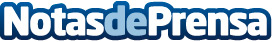 Convocatoria en el CAR de la Selección femeninaWATERPOLO Convocatoria en el CAR de la Selección femenina  Datos de contacto:Nota de prensa publicada en: https://www.notasdeprensa.es/convocatoria-en-el-car-de-la-seleccion-femenina Categorias: Otros deportes http://www.notasdeprensa.es